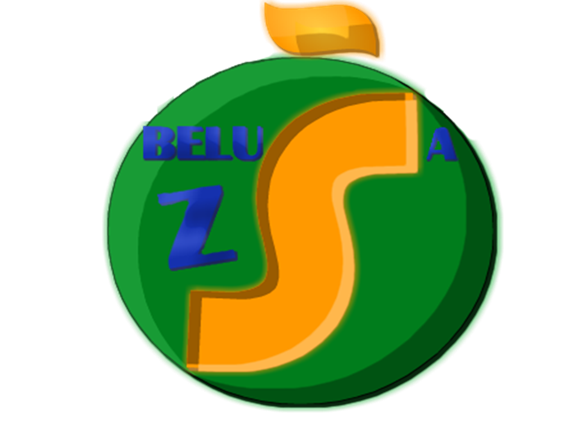 ČESTNÉ PREHLÁSENIEvyplní ten zákonný zástupca, ktorý sa zápisu nezúčastníČestne prehlasujem, že ja, zákonný zástupca,..............................................................                                                                               (meno zákonného zástupcu)súhlasím  so zápisom nášho dieťaťa............................................................................do 1. ročníka Základnej školy, Slatinská 3, Beluša v školskom roku 2021/2022.V Beluši, dňa ......................................                              ..................................................................                                                                                                              Podpis